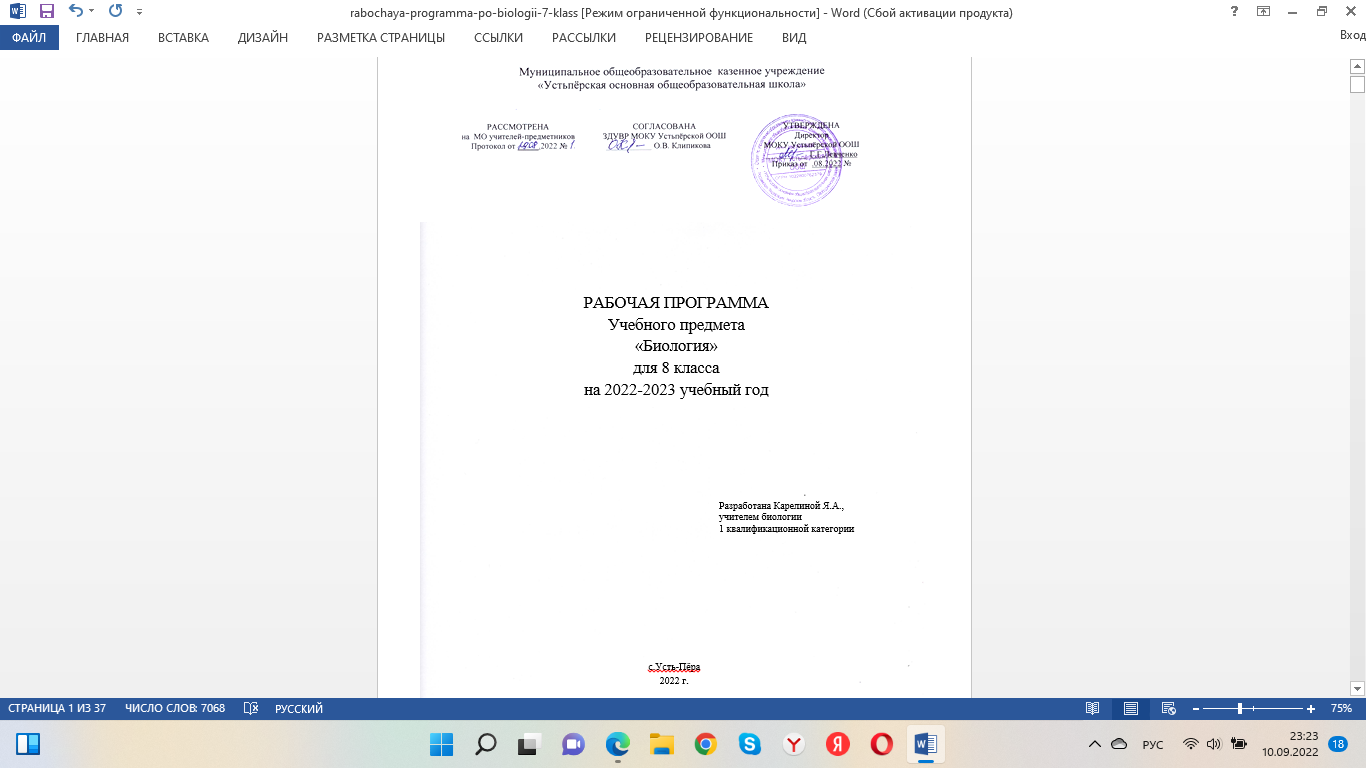 ПОЯСНИТЕЛЬНАЯ ЗАПИСКА     Рабочая программа по биологии для 8 класса составлена на основе пограммы « Биология. Рабочие программы. Предметная линия учебников «Сферы». 5–9 классы» : пособие для учителей общеобразоват. учреждений / Л.Н. Сухорукова, В.С. Кучменко. — М.: Просвещение, 2011,  составленой на основе Федерального государственного образовательного стандарта общего образования, Требований к результатам освоения основной образовательной программы основного общего образования, Фундаментального ядра содержания общего образования, Примерной программы по биологии. В рабочей программе учтены идеи и положения Концепции духовно-нравственного развития и воспитания личности гражданина России, Программ развития и формирования универсальных учебных действий (УУД), которые обеспечивают формирование российской гражданской идентичности, овладение ключевыми компетенциями, составляющими основу для саморазвития и непрерывного образования, целостность общекультурного, личностного и познавательного развития учащихся, коммуникативных качеств личности. Цели биологического образования в основной школе формулируются на нескольких уровнях: глобальном, метапредметном, личностном и предметном, на уровне требований к результатам освоения содержания предметных программ. С учётом вышеназванных подходов глобальными лями био%логического образования являются:- социализация обучаемых — вхождение в мир культуры и социальных отношений, обеспечивающая включение учащихся в ту или иную группу или общность — носителя её норм, ценностей, ориентаций, осваиваемых в процессе знакомства с миром живой природы;- приобщение к познавательной культуре как системе познавательных (научных) ценностей, накопленных обществом в сфере биологической науки.Помимо этого, биологическое образование призвано обеспечить:-  ориентацию в системе моральных норм и ценностей: признание наивысшей ценностью жизнь и здоровье человека; формирование ценностного отношения к живой природе;- развитие познавательных мотивов, направленных на получение знаний о живой природе; познавательных качеств личности, связанных с овладением методами изучения природы, формированием интеллектуальных и практических умений;- овладение ключевыми компетентностями: учебно%познавательной, информационной, ценностно-смысловой, коммуникативной;-формирование у обучающихся познавательной культуры, осваиваемой в процессе познавательной деятельности, и эстетической культуры как способности эмоционально-ценностного отношения к объектам живой природы.Рабочая программа линии УМК «Биология Сферы» (5–9 классы) разработана в соответствии с Базисным учебным планом для ступени основного общего образования. Биология в основной школе изучается с 5 по 9 классы. Общее число учебных часов за 5 лет обучения — 280, из них 35 (1 ч в неделю) в 5 классе, 35 (1 ч в неделю) в 6 классе, по 70 (2 ч в неделю) в 7, 8, 9 классах. В данной рабочей программе количество часов распределено в соответствии с примерной  Программой; 3 ч резервного времени выделено на обобщающее повторение.Данную рабочую программу реализуют следующие учебно-методические комплекты «Сферы»:-- Биология. Человек и его здоровье. 8 класс.  Учебник для общеобразовательных учреждений. Авт. Л.Н. Сухорукова, В.С. Кучменко,   И.Я. Колесникова, - М., Просвещение, 2018ТРЕБОВАНИЯ К РЕЗУЛЬТАТАМ ОБУЧЕНИЯТребования к результатам освоения основных образовательных программ структурируются по ключевым задачам общего образования, отражающим индивидуальные, общественные и государственные потребности, и включают личностные, метапредметные и предметные результаты.Личностные результаты обучения в основной школе включают готовность и способность обучающихся к саморазвитию и личностному самоопределению, сформированность их мотивации к обучению и целенаправленной познавательной деятельности, системы значимых социальных и межличностных отношений, ценностно-смысловых установок, отражающих личностные и гражданские позиции в деятельности, социальные компетенции, правосознание, способность ставить цели и строить жизненные планы.Основные личностные результаты обучения биологии:1) воспитание российской гражданской идентичности: патриотизма, любви и уважения к Отечеству, чувства гордости за свою Родину; осознание своей этнической принадлежности; усвоение гуманистических и традиционных ценностей многонациональногороссийского общества; воспитание чувства ответственности и долга перед Родиной;2) формирование ответственного отношения к учению, готовности и способности обучающихся к саморазвитию и самообразованию на основе мотивации к обучению и познанию, осознанному выбору и построению дальнейшей индивидуальной траектории образования на базе ориентировки в мире профессий и профессиональных предпочтений, с учётом устойчивых познавательных интересов;3) знание основных принципов и правил отношения к живой природе, основ здорового образа жизни и здоровьесберегающих технологий;4) сформированность познавательных интересов и мотивов, направленных на изучение живой природы; интеллектуальных умений (доказывать, строить рассуждения, анализировать, делать выводы); эстетического отношения к живым объектам; 5) формирование личностных представлений о целостности природы, осознание значимости и общности глобальных проблем человечества;6) формирование уважительного отношения к истории, культуре, национальным особенностям, традициям и образу жизни других народов; толерантности и миролюбия;7) освоение социальных норм, правил поведения, ролей и форм социальной жизни в группах и сообществах, включая взрослые и социальные сообщества; участие в школьном самоуправлении и общественной жизни в пределах возрастных компетенций с учётом региональных, этнокультурных, социальных, экологических и экономических особенностей;8) развитие морального сознания и компетентности в решении моральных проблем на основе личностного выбора, формирование нравственных чувств и нравственного поведения, осознанного и ответственного отношения к собственным поступкам;9) формирование коммуникативной компетентности в общении и сотрудничестве с учителями, со сверстниками, старшими и младшими в процессе образовательной, общественно полезной, учебно-исследовательской, творческой и других видов деятельности;10) формирование ценности здорового и безопасного образа жизни; усвоение правил индивидуального и коллективного безопасного поведения в чрезвычайных ситуациях, угрожающих жизни и здоровью людей, правил поведения на транспорте и на дорогах;11) формирование основ экологического сознания на основе признания ценности жизни во всех её проявлениях и необходимости ответственного, бережного отношения к окружающей среде и рационального природопользования;12) осознание значения семьи в жизни человека и общества, принятие ценности семейной жизни, уважительное и заботливоеотношение к членам своей семьи.Метапредметные результаты обучения в основной школе состоят из освоенных обучающимися межпредметных понятий и универсальных учебных действий, способности их использования в учебной, познавательной и социальной практике, самостоятельности планирования и осуществления учебной деятельности и организацииучебного сотрудничества с педагогами и сверстниками, к проектированию и построению индивидуальной образовательной траектории.Основные метапредметные результаты обучения биологии:1) умение самостоятельно определять цели своего обучения, ставить и формулировать для себя новые задачи в учёбе и познавательной деятельности, развивать мотивы и интересы своей познавательной деятельности;2) овладение составляющими исследовательской и проектной деятельности, включая умения видеть проблему, ставить вопросы, выдвигать гипотезы, давать определения понятиям, классифицировать, наблюдать, проводить эксперименты, делать выводы и заключения, структурировать материал, объяснять, доказывать, защищать свои идеи;3) умение работать с разными источниками биологической информации: находить биологическую информацию в различных источниках (тексте учебника, научно-популярной литературе, биологических словарях и справочниках), анализировать и оценивать информацию;4) умение самостоятельно планировать пути достижения целей, в том числе альтернативные, осознанно выбирать наиболее эффективные способы решения учебных и познавательных задач;5) умение соотносить свои действия с планируемыми результатами, осуществлять контроль своей деятельности в процессе достижения результата, определять способы действий в рамках предложенных условий и требований, корректировать свои действия в соответствии с изменяющейся ситуацией;6) владение основами самоконтроля, самооценки, принятия решений и осуществления осознанного выбора в учебной и познавательной деятельности;7) способность выбирать целевые и смысловые установки в своих действиях и поступках по отношению к живой природе, здоровью своему и окружающих;8) умение создавать, применять и преобразовывать знаки и символы, модели и схемы для решения учебных и познавательных задач;9) умение осознанно использовать речевые средства для дискуссии и аргументации своей позиции, сравнивать разные точки зрения, аргументировать и отстаивать свою точку зрения;10) умение организовывать учебное сотрудничество и совместную деятельность с учителем и сверстниками; работать индивидуально и в группе: находить общее решение и разрешать конфликты на основе согласования позиций и учёта интересов; формулировать, аргументировать и отстаивать своё мнение;11) формирование и развитие компетентности в области использования информационно-коммуникационных технологий (далее ИКТ-компетенции).Предметные результаты обучения в основной школе включают освоенные обучающимися в ходе изучения учебного предмета умения, специфические для данной предметной области, виды деятельности по получению нового знания в рамках учебного предмета, его преобразованию и применению, формирование научного типа мышления, научных представлений о ключевых теориях, типах и видах отношений, владение научной терминологией, ключевыми понятиями, методами и приёмами.Основные предметные результаты обучения биологии:1) усвоение системы научных знаний о живой природе и закономерностях её развития для формирования естественно-научной картины мира;2) формирование первоначальных систематизированных представлений о биологических объектах, процессах, явлениях, закономерностях, об основных биологических теориях, экосистемной организации жизни, о взаимосвязи всего живого в биосфере, о наследственности и изменчивости; овладение понятийным аппаратом биологии;3) приобретение опыта использования методов биологической науки и проведения несложных биологических экспериментов для изучения живых организмов;4) понимание возрастающей роли естественных наук и научных исследований в современном мире, постоянного процесса эволюции научного знания, значимости международного научного сотрудничества;5) формирование основ экологической грамотности: способности оценивать последствия деятельности человека в природе, влияние факторов риска на здоровье человека; умение выбирать целевые и смысловые установки в своих действиях и поступках по отношению к живой природе, здоровью своему и окружающих, осознание необходимости сохранения биоразнообразия и природных местообитаний;6) объяснение роли биологии в практической деятельности людей, места и роли человека в природе, родства общности происхождения и эволюции растений и животных;7) овладение методами биологической науки; наблюдение и описание биологических объектов и процессов; постановка биологических экспериментов и объяснение их результатов;8) формирование представлений о значении биологических наук в решении локальных и глобальных экологических проблем, необходимости рационального природопользования;9) освоение приёмов оказания первой помощи, рациональной организации труда и отдыха, выращивания и размножения культурных растений и домашних животных, ухода за ними.СОДЕРЖАНИЕ КУРСАЧЕЛОВЕК И ЕГО ЗДОРОВЬЕ     В разделе «Человек и его здоровье» содержатся сведения о человеке как биосоциальном существе, строении человеческого организма, процессах жизнедеятельности, особенностях психических процессов, социальной сущности, роли в окружающей среде.Человек и окружающая среда. Природная и социальная среда обитания человека. Защита среды обитания человека. Общие сведения об организме человека. Место человека в системе органического мира. Черты сходства и различия человека и животных. Строение организма человека: клетки, ткани, органы, системы органов. Методы изучения организма человека. Опора и движение. Опорно-двигательная система. Профилактика травматизма. Значение физических упражнений и культуры труда для формирования скелета и мускулатуры. Первая помощь при травмах опорно-двигательной системы. Транспорт веществ. Внутренняя среда организма, значение её постоянства. Кровеносная и лимфатическая системы. Кровь. Группы крови. Лимфа. Переливание крови. Иммунитет. Антитела. Аллергические реакции. Предупредительные прививки. Лечебные сыворотки. Строение и работа сердца. Кровяное давление и пульс. Приёмы оказания первой помощи при кровотечениях.Дыхание. Дыхательная система. Строение органов дыхания. Регуляция дыхания. Газообмен в лёгких и тканях. Гигиена органов дыхания. Заболевания органов дыхания и их предупреждение. Приёмы оказания первой помощи при отравлении угарным газом, спасении утопающего. Инфекционные заболевания и меры профилактики. Вред табакокурения. Питание. Пищеварение. Пищеварительная система. Нарушения работы пищеварительной системы и их профилактика. Обмен веществ и превращения энергии в организме. Пластический и энергетический обмен. Обмен воды, минеральных солей, белков, углеводов и жиров. Витамины. Рациональное питание. Нормы и режим питания. Покровы тела. Строение и функции кожи. Роль кожи в терморегуляции. Уход за кожей, волосами, ногтями. Приёмы оказания первой помощи при обморожениях и их профилактика. Закаливание организма. Выделение. Строение и функции выделительной системы. Заболевания органов мочевыделительной системы и их предупреждение. Размножение и развитие. Половые железы и половые клетки. Половое созревание. Инфекции, передающиеся половым путём, их профилактика. ВИЧ-инфекция и её профилактика. Наследственные заболевания. Медико-генетическое консультирование. Оплодотворение, внутриутробное развитие. Беременность. Вредное влияние на развитие организма курения, употребления алкоголя, наркотиков. Роды. Развитие после рождения. Органы чувств. Строение и функции органов зрения и слуха. Нарушения зрения и слуха, их предупреждение. Вестибулярный аппарат. Мышечное и кожное чувства. Обоняние. Вкус. Нейрогуморальная регуляция процессов жизнедеятельности организма. Нервная система. Рефлекс и рефлекторная дуга. Эндокринная система. Гормоны, механизмы их действия на клетки. Нарушения деятельности нервной и эндокринной систем и их предупреждение. Поведение и психика человека. Безусловные рефлексы и инстинкты. Условные рефлексы. Особенности поведения человека. Речь. Мышление. Внимание. Память. Эмоции и чувства. Сон. Темперамент и характер. Способности и одарённость. Межличностные отношения. Роль обучения и воспитания в развитии поведения и психики человека. Здоровый образ жизни. Соблюдение санитарно%гигиенических норм и правил здорового образа жизни. Укрепление здоровья: аутотренинг, закаливание, двигательная активность. Влияние физических упражнений на органы и системы органов. Факторы риска: стрессы, гиподинамия, переутомление, переохлаждение. Вредные и полезные привычки, их влияние на состояние здоровья.ТЕМАТИЧЕСКОЕ ПЛАНИРОВАНИЕ8 класс№ тема разделакол-во часов1Введение2 ч2Наследственность, среда и образ жизни – факторы здоровья7 ч3Целостность организма человека – основа его жизнедеятельности7 ч4Опорно-двигательная система и здоровье7 ч5Системы жизнеобеспечения. Формирование культуры здоровья.28 ч6Репродуктивная система и здоровье3 ч7Система регуляции жизнедеятельности и здоровье7 ч8Связь организма с окружающей средой. Сенсорные системы6 ч9Итоговый контроль1 чИТОГО68 ч№ДатаТема урокаОсновное содержание по темам уроковХарактеристика основных видовдеятельности ученика(на уровне учебных действий)Ресурсы урокаФормы контроляВведение (2 ч)Введение (2 ч)Введение (2 ч)Введение (2 ч)Введение (2 ч)Введение (2 ч)Введение (2 ч)1Науки об организме человека.Структура и содержание учебника. Науки о строении и функциях организма:анатомия, физиология, цитология, гистология, генетика, гигиена, экологиячеловека. Медицина. Методы современной медицины. Общие сведения об организме человека. Место человека в системе органическогомира. Объяснять значение наук для сохранения и поддержания здоровья человека.Характеризовать основные методы медицины. Описывать вклад ведущих зарубежных и отечественных учёных в развитие наук об организме человека, медицины. Использовать различ. источники информации для подготовки и презентации проектов о методах современной медициныучебник, с. 8–9, тетрадь-тренажёр, электронное приложение к учебникуУстный опрос2Культура здоровья — основа полноценной жизни.Развитие представлений о культуре здоровья. Здоровье — состояние организма. Типы здоровья. Здоровье икультура поведения. Цели и задачи, организация самонаблюдений.Характеризовать основные типыздоровья человека. Выполнять правила поведения,направленные на сохранение и поддержание здоровья человека. Проводить самонаблюдения: «Определение оптимального веса», «Исследование ногтей».Анализировать и делать выводы по результатам самонаблюдений.Использовать информ. ресурсы для подготовки сообщения о взаимосвязи здоровья и культуры поведенияучебник, с. 10–11, тетрадь-тренажёр, тетрадь-практикум,электронное приложение к учебникуКомбинированный опрос3Клетка — структурная единица организма.Химический состав клетки, строение клетки: мембрана, цитоплазма, эндоплазматическая сеть, комплекс Гольджи, лизосомы, митохондрии, рибосомы, клеточный центр, цитоскелет, ядро.Называть основные структурныекомпоненты клетки. Описывать строение и функции клеточных компонентов. Определять основные органоиды клетки на таблицах, рисунках учебника, материалах электронного приложения. Объяснять взаимосвязь строения и функций органоидов клетки, единство химического состава живых организмов. Формулировать выводы о причинах сходства и различия клеток, родстве живых организмов на клеточном уровнеИспользовать ресурсы электрон. приложения для иллюстрации материалов по теме урокаучебник, с. 14–15, тетрадь-тренажёр, электронное приложение к учебникуКомбинированный опрос4Соматические и половыеклетки.Деление клеток. Набор хромосом соматических и половых клеток. Деление соматических клеток. Митоз. Образование половых клеток. Мейоз. Оплодотворение.Характеризовать стадии митоза имейоза.Описывать основные процессы, протекающие на различных стадиях деления соматических и половых клеток.Сравнивать половые и соматические клетки, процессы митоза и мейоза, их значение. Раскрывать биологический смысл митоза и мейоза.Формировать представление о материальных основах наследственности.Использовать ресурсы электронного приложения для подготовки сообщения о митозе и мейозеучебник, с. 16–17, тетрадь-тренажёр, электронное приложение к учебникуКомбинированный опрос5Наследственность и здоровье.Гены и хромосомы. Генотип. Фенотип. Наследование признаков организма.Доминантные и рецессивные признаки. Характер наследования.Характеризовать доминантные и рецессивные признаки человека.Раскрывать характерные закономерности наследования основных признаков человека.Объяснять связь генов и хромосом. Аргументировать представления о наследственной информации как общем свойстве всех живых организмов. Находить необходимую информациюв электронном приложении для подготовки сообщения о доминантных и рецессивных признакахучебник, с. 18–19, тетрадь-тренажёр, электронное приложение к учебникуКомбинированный опрос6Наследственная и ненаследственная изменчивость.Наследственная изменчивость, её виды:мутационная изменчивость, причины мутаций, их биологическое значение;комбинативная изменчивость, её биологическое значение. Ненаследственнаяизменчивость. Норма реакции. Методы изучения изменчивости.Характеризовать виды изменчи-вости. Приводить примеры мутаций и модификаций.Описывать основные методы изучения изменчивости человека, значение разных видов изменчивости. Объяснять причины наследственной(мутационной и комбинативной) и ненаследственной изменчивости.Использовать информационные ресурсы, в том числе электронногоприложения, для подготовки сооб- щения о биологическом значении мутацийучебник, с. 20–21, тетрадь-тренажёр, электронное приложение к учебникуКомбинированный опрос7Наследственные болезни. Медико-генетическое консультирование.Наследственные заболевания, их причины. Общая характеристика генетических заболеваний. Общая характеристика хромосомных болезней.Наследственная предрасположенностьк некоторым заболеваниям. Роль медико-генетического консультированияв диагностике наследственных аномалий. Основные методы исследования.Характеризовать основные заболевания, связанные с изменениями генов, структуры и числа хромосом у человека.Описывать роль медико-генетического консультирования в диагностике аномалий у человека.Развивать представления о наследственной изменчивости.Объяснять наследственную предрасположенность к отдельным заболеваниям.Характеризовать методы исследования наследственных болезней. Использовать информационные ресурсы для подготовки и презентации проекта учебник, с. 22–23, тетрадь-тренажёр, электронное приложение к учебникуБеседаКомбинированный опрос8Факторы окружающей среды и здоровье.Связь природы и здоровья человека. Среда обитания человека: природная,социальная. Экологические факторы,их классификация. Воздействие абиотических факторов на человека. Биотические, антропогенные факторы, их влияние на здоровье человека. Цели и задачи, организация практической работы.Называть экологические факторы и иллюстрировать их примерами.Классифицироватьэкологическиефакторы, конкретизировать их примерами.Объяснять влияние состояния природной среды на здоровье человека.Выполнять практическую работу «Состав домашней аптечки». Оценивать на основе личного опыта (наблюдений) роль экологических факторов в жизни человека.Фиксировать результаты наблюдений, делать выводы.Соблюдать правила поведения вкабинете биологии, правила обра-щения с лабораторным оборудова- нием.  Использовать информац. ресурсы для подготовки и презентации проекта о связи здоровья человека со средой обитанияучебник, с. 24–25, тетрадь-тренажёр, тетрадь-практикум,электронное приложение к учебникуПрактическая работаКомбинированный опрос9Образ жизни и здоровье.Здоровье и образ жизни: здоровый, рискованный. Вредные привычки. Главные условия здорового образа жизни.Называть основные условия, влияющие на здоровье человека, условия здорового образа жизни.Объяснять и прогнозировать влияние здорового и рискованного образа жизни на состояние организма человека.Обосновывать необходимость ведения здорового образа жизни.Действовать в пользу собственного здоровья и здоровья окружающих в ситуациях выбора и принятия решений. Использовать информационные ресурсы для подготовки и презентации проекта о главных факторах сохранения здоровья  учебник, с. 26–27,тетрадь-экзаменатор, электронноеприложение к учебнику  учебник, с. 26–27,тетрадь-экзаменатор, электронноеприложение к учебникуЦелостность организма человека — основа его жизнедеятельности (7 ч)Целостность организма человека — основа его жизнедеятельности (7 ч)Целостность организма человека — основа его жизнедеятельности (7 ч)Целостность организма человека — основа его жизнедеятельности (7 ч)Целостность организма человека — основа его жизнедеятельности (7 ч)Целостность организма человека — основа его жизнедеятельности (7 ч)Целостность организма человека — основа его жизнедеятельности (7 ч)10Компоненты организма человека.Ткани организма человека. Основные типы: эпителиальная, мышечная, соединительная, нервная. Органы и системы органов. Анатомо-физиологические системы человека, их функции. Цели и задачи, организация лабораторной работы: «Ткани организма человека».Характеризовать типы тканей человека и иллюстрировать их примерами. Различать и сравнивать ткани, органы и системы органов, используяразличные ресурсы. Объяснять взаимосвязь строения и функций, тканей, органов и систем органов человека. Определять ткани в процессе лабораторной работы «Ткани организма человека». Соблюдать правила поведения в кабинете биологии, правила обращения с лабораторным оборудованием Использовать информационные ресурсы для подготовки сообщения по теме урокаучебник, с. 30–31, тетрадь-тренажёр, тетрадь-практикум,электронное приложение к учебникуЛабораторная работа11Строение и принципы работы нервной системы.Значение нервной системы в координации деятельности организма. Нейрон, его строение. Нервные волокна.Функции нейрона.Выделение частей нервной системы: по расположению :центральная и периферическая, пофункциям — соматическая и вегетативная. Развитие нервной системы вонтогенезе.Характеризовать структурные компоненты нейрона, части нервной системы, отделы вегетативной нервной системы.Описывать строение нервной клетки, функции, выполняемые разными частями и отделами нервной системы. Сравнивать и различать части нервной системы по расположению, функциям.Обосновывать представление о развитии нервной системы в онтогенезеучебник, с. 32–33, тетрадь-тренажёр, электронное приложение к учебникуКомбинированный опрос12Основные механизмы нервной регуляции. Гуморальная регуляция.Рефлекс, рефлекторная дуга. Элементы рефлекторной дуги. Прямая и обратная связь. Виды рефлексов. Гуморальная регуляция жизнедеятельностиорганизма.Называть основные элементы рефлекторной дуги, виды безусловных и условных рефлексов. Приводить примеры биологически активных веществ, осуществляющих гуморальную регуляцию. Описывать вклад И.П. Павлова в развитие отечественной науки. Сравнивать нервную и гуморальную регуляцию. Использовать информационные ресурсы для подготовки и презентации учебного проекта о научной деятельности И.П. Павловаучебник, с. 34–35, тетрадь-тренажёр, электронное приложение к учебникуКомбинированный опрос13Внутренняя среда организма — основа его целостности. Кровь.Жидкая внутренняя среда организма, её роль в поддержании гомеостаза.Компоненты внутренней среды организма, их взаимосвязь. Гомеостаз. Состав и функции крови. Эритроциты: строение и функции.Называть компоненты внутренней среды организма, форменные элементы крови.Описывать химический составплазмы, функции крови, значениевнутренней среды организма.Объяснять взаимосвязь формыи строения эритроцитов с их функциямиучебник, с. 36–37, тетрадь-тренажёр, электронное приложение к учебникуКомбинированный опрос14Форменные элементы крови. Кроветворение.Особенности строения лейкоцитов. Открытие И.И. Мечниковым фагоцитоза.Особенности строения и функции лимфоцитов. Тромбоциты, их функции, механизм свёртывания крови. Функции крови. Кроветворение. Цели и задачи, организация лабораторной и практической работ.Называть основные форменныеэлементы крови, кроветворные органы. Объяснять особенности строения лейкоцитов и тромбоцитов в связис выполняемыми функциями, механизм свёртывания крови.Подготавливать материалы дляпрезентации доклада о вкладеИ.И. Мечникова в развитие отече_ственной науки. Выполнять лабораторную работу «Строение крови лягушки и человека», практическую работу «Изучение результатов анализа крови».Фиксировать результаты наблюдений, делать выводы. Соблюдать правила поведения в кабинете биологии, правила обращения с лабораторным оборудованиемучебник, с. 37–39, тетрадь-тренажёр, тетрадь-практикум,электронное приложение к учебникуЛабораторная работа15Иммунитет.Иммунитет, строение и функции иммунной системы. Клеточный и гуморальный механизмы иммунитета.Факторы, влияющие на иммунитет. Иммунодефицит человека. ВИЧ. Профилактика заболевания.Характеризовать виды иммунитета, влияющие на иммунитет факторы, способы заражения ВИЧ. Описывать характерные особенности клеточного и гуморального механизмов иммунитета, меры попрофилактике заражения ВИЧ.Проявлять отрицательное отношение к рискованному образу жизни, чувство толерантности по отношению к ВИЧ-инфицированным людям.Находить необходимую информацию по теме, используя дополнительные информ. ресурсыучебник, с. 40–41, тетрадь-тренажёр, электронное приложение к учебникуКомбинированный опрос16Иммунология и здоровье.Иммунология как наука, вклад учёных в её развитие. Искусственный иммунитет, его виды. Переливание крови. Группы крови. Резус-фактор.Характеризовать виды естественного и искусственного иммунитета. Описывать особенности процессапереливания крови, вклад учёных в развитие иммунологии. Объяснять значение прививок дляпрофилактики инфекционных заболеваний. Использовать информац ресурсы для подготовки сообщения по теме урокаучебник, с. 42–43, тетрадь-тренажёр, тетрадь-экзаменатор,электронное приложение к учебникуКомбинированный опросОпорно-двигательная система и здоровье (7 ч)Опорно-двигательная система и здоровье (7 ч)Опорно-двигательная система и здоровье (7 ч)Опорно-двигательная система и здоровье (7 ч)Опорно-двигательная система и здоровье (7 ч)Опорно-двигательная система и здоровье (7 ч)Опорно-двигательная система и здоровье (7 ч)17Значение опорно-двигательной системы.Особенности строения и функции опорно-двигательной системы. Химический состав костей. Строение и форма костей. Рост костей в длину и ширину. Цели и задачи, организация лабораторной работы.Называть части опорно-двигательной системы, структурные компоненты костей, их виды. Описывать особенности химического состава костей.Объяснять причины роста костей,взаимосвязь между особенностямистроения, химического составакостей и их функциями.Выполнять лабораторную работу«Химический состав костей».Фиксировать результаты наблюдений, делать выводы.Соблюдать правила поведения вкабинете биологии, правила обращения с лабораторным оборудованием. Отрабатывать навыки ведения эксперимента.Использовать информационныересурсы для подготовки доклада овкладе Н.И. Пирогова в развитиеотечественной наукиучебник, с. 46–47, тетрадь-тренажёр, тетрадь-практикум,электронное приложение к учебникуЛабораторная работа18Общее строение скелета.Осевой скелет.Осевой скелет человека, его компоненты, особенности строения. Скелет головы. Соединение костей мозгового и лицевого отделов. Позвоночник —основа скелета туловища. Строение позвонка. Отделы позвоночника. Цели и задачи, организация самонаблюдения.Характеризовать части скелета человека и входящие в их состав кости, отделы позвоночника.Описывать особенности соединения костей черепа и позвоночника человека. Сравнивать скелет человека имлекопитающих животных.Объяснять взаимосвязь строениякостей с их функциями.Проводить самонаблюдение «Определение гибкости позвоночника». Использовать информационные ресурсы, в том числе электронное приложение, для подготовки сообщения о результатах самонаблюденияучебник, с. 48–49, тетрадь-тренажёр, тетрадь-практикум,электронное приложение к учебникуКомбинированный опрос,беседа19Добавочный скелет. Соединение костей.Состав скелета верхней конечности. Строение и функции плечевого пояса,руки. Состав скелета нижней конечности. Строение и функции тазового пояса, ноги. Виды соединения костей. Цели и задачи, организация лабораторной работы.Характеризовать компоненты добавочного скелета человека, виды соединения костей.Описывать особенности строенияпоясов конечностей, свободных конечностей. Объяснять взаимосвязь между типами соединения костей и выполняемыми функциями.Выполнять лабораторную работу«Строение и функции суставов».Фиксировать результаты наблюдений, делать выводы.Соблюдать правила поведения вкабинете биологии, правила обращения с лабораторным оборудованием. Отрабатывать навыки ведения наблюденийучебник, с. 50–51, тетрадь-тренажёр, тетрадь-практикум,электронное приложение к учебникуЛабораторная работа20Мышечная система. Строение и функции мышц.Функции мышечной системы. Строение скелетной мышцы. Группы мышц, их функции. Особенности работы мышечной системы. Утомление мышц.Регуляция деятельности мышц. Цели и задачи, организация лабораторнойработы и самонаблюдений.Называть структурные компоненты мышц, виды мышц.Описывать особенности работы мышечной системы. Объяснять механизм регуляции деятельности мышц, необходимостьдинамических нагрузок, используясвой опыт (наблюдения).Обосновывать роль соблюденияправил гигиены физического труда в жизни человека.Выполнять лабораторную работу«Утомление мышц». Проводить самонаблюдения «Оптимальные условия для отдыха мышц», «Выявление снабжения кровью работающих мышц». Фиксировать результаты наблюдений, делать выводы.Соблюдать правила поведения в кабинете биологии, правила обращения с лабораторным оборудованием. Развивать умения наблюдать и фиксировать результаты наблюдений.Использовать информационные ресурсы, в том числе электронноеприложение, для подготовки доклада о результатах самонаблюденийучебник, с. 52–53, тетрадь-тренажёр, тетрадь-практикум,электронное приложение к учебникуЛабораторная работа21 Основные группы скелетных мышц.Особенности скелетных мышц. Мышцы головы и шеи, особенности прикрепления, функции. Мышцы туловища, функции. Цели и задачи, организация самонаблюдения.Называть основные группы мышц, описывать их работу.Сравнивать и различать строение и функции скелетных мышц. Объяснять взаимосвязь между строением мышц и выполняемыми ими функциями, механизмы регуляции работы скелетных мышц. Находить и систематизировать информацию о роли физических нагрузок в укреплении организма.Проводить самонаблюдение «Координация работы мышц».Использовать информационные ресурсы, в том числе электронноеприложение, для подготовки доклада о результатах самонаблюдучебник, с. 54–55, тетрадь-тренажёр, тетрадь-практикум,электронное приложение к учебникуКомбинированный опрос22Осанка. Первая помощь при травмах скелета.Осанка. Причины нарушения осанки, гигиенические условия формированияправильной осанки. Плоскостопие, причины появления и меры предупреждения плоскостопия. Растяжение связок. Вывихи и переломы, оказание первой доврачебной помощи. Цели и задачи, организация самонаблюдения.Называть условия формированияправильной осанки. Объяснять причины нарушения осанки и формирования плоскостопия.Описывать основные травмы скелета. Оказывать доврачебную помощь при переломах, вывихах и растяжениях. Проводить самонаблюдение «Выявление плоскостопия». Использовать информационные ресурсы, в том числе электронноеприложение, для подготовки доклада о результатах самонаблюдения.Использовать информационныересурсы для подготовки реферата о способах оказания доврачебной помощи при травмах скелетаучебник, с. 56–57, тетрадь-практикум, электронное приложение к учебникуКомбинированный опрос23Обобщающий.Обобщение и систематизация знаний оскелете и мышцах человека как едином опорно-двигательном аппарате.Выявление уровня сформированностиосновных видов учебной деятельности.Характеризовать компонентыОпорно-двигательной системы,части скелета, группы мышц.Распознавать части скелета, группы мышц, типы соединения костей на таблицах, моделях.Описывать функции опорно-дви_гательной системы в целом и еёкомпонентов. Объяснять значение двигательнойактивности, сбалансированногопитания для роста и развитияопорно-двигательного аппарата.Устанавливать взаимосвязь строения с выполняемыми функциями при рассмотрении костей, суставов, мышц.Оценивать состояние осанки, выявлять плоскостопие на основе результатов самонаблюдений.Оказывать первую доврачебнуюпомощь при травмах скелета, работать в группеучебник, с. 58, тетрадь-тренажёр, тетрадь-экзаменатор, электронное приложение к учебникуПисьменная работаСистемы жизнеобеспечения. Формирование культуры здоровья (28 ч)Системы жизнеобеспечения. Формирование культуры здоровья (28 ч)Системы жизнеобеспечения. Формирование культуры здоровья (28 ч)Системы жизнеобеспечения. Формирование культуры здоровья (28 ч)Системы жизнеобеспечения. Формирование культуры здоровья (28 ч)Системы жизнеобеспечения. Формирование культуры здоровья (28 ч)Системы жизнеобеспечения. Формирование культуры здоровья (28 ч)24Строение сердечно-сосудистой системы.Роль сердечно-сосудистой системы в организме человека. Строение сердца. Виды кровеносных сосудов, их строение. Большой круг кровообращения. Малыйкруг кровообращения.Называть структурные компоненты сердца, виды сосудов.Сравнивать и описывать движение крови по большому и малому кругам кровообращения.Объяснять взаимосвязь строениястенок артерий, вен, капилляров свыполняемыми функциями.Использовать информационныересурсы, в том числе электронноеприложение, для подготовки сообщения по теме урокаучебник, с. 60–61,тетрадь-тренажёр, электронное приложение к учебникуКомбинированный опрос25Работа сердца.Автоматия сердца. Условия её обеспечения. Сердечный цикл, его фазы. Система коронарных сосудов. Сердечный выброс. Тоны сердца. Электрические явления в сердце. Цели и задачи, организация лабораторной работы.Называть фазы сердечного цикла.Объяснять механизм протеканиясердечного цикла, явление автоматии сердца. Работать с различными источниками информации. Выполнять лабораторную работу«Саморегуляция сердечной деятельности». Фиксировать результаты наблюдений, делать выводы. Соблюдать правила поведения в кабинете биологииучебник, с. 62–63, тетрадь-тренажёр, тетрадь-практикум,электронное приложение к учебникуЛабораторная работа26Движение крови по сосудам.Движущая сила кровотока. Скорость кровотока. Кровяное давление, значение его измерения. Пульс. Особенности движения крови по венам. Профилактика заболеваний сердечно-сосудистойсистемы.Называть показатели скорости кровотока в разных сосудах, основные заболевания сердечно-сосудистой системы. Описывать особенности движения крови по артериям, венам, капиллярам.Характеризовать меры профилактики сердечно-сосудистых заболеваний. Уметь подсчитывать пульс, измерять артериальное давление.Соблюдать гигиенические правила, направленные на предупреждение сердечно-сосудистых заболеванийучебник, с. 64–65,тетрадь-тренажёр, электронное приложение к учебникуКомбинированный опрос27Регуляция кровообращения.Нервная регуляция кровообращения, общая и местная. Сердечно-сосудистые рефлексы. Иннервация сердца. Гуморальная регуляция. Влияние факторов окружающей среды на сердечно-сосудистую систему.Описывать механизмы нервнойи гуморальной регуляции кровообращения. Объяснять приспособительные особенности работы сердца в различных экологических условиях,последствия влияния алкоголя,никотина на сердечно-сосудистуюсистему. Обосновывать необходимость ведения здорового образа жизни. Использовать информационные ресурсы для подготовки учебного проекта «Профилактика сердечно-сосудистых заболеваний»учебник, с. 66–67,тетрадь-тренажёр, электронное приложение к учебникуКомбинированный опрос28Первая помощь при обмороках и кровотечениях.Значение первой доврачебной помощи при обмороках и кровотечениях.Обморок, вызывающие его причины. Оказание первой помощи. Виды кровотечений. Признаки артериального, венозного кровотечений. Доврачебная помощь при кровотечениях. Цели и задачи, организация лабораторной работыОписывать кровотечения разныхвидов. Объяснять причины обмороков, кровотечений.Определять виды кровотечений по таблицам, рисункам, материалам электронного приложения. Применять знания и опыт деятельности при оказании первой помощи при обмороках, повреждениях сосудов. Выполнять практическую работу«Приёмы остановки артериального кровотечения».Фиксировать результаты наблюдений, делать выводы.Соблюдать правила поведения вкабинете биологии, правила обра-щения с лабораторным оборудова-нием. Использовать информационные ресурсы, в том числе электронное приложение, для отработки навыков оказания доврачебной помощи.учебник, с. 68–69, тетрадь-тренажёр, тетрадь-практикум,электронное приложение к учебникуЛабораторная работа29Лимфатическая система.Значение и строение лимфатической системы. Особенности строения капилляров и сосудов в связи с выполняемыми функциями. Лимфатические узлы ипротоки, их функции в организме человека.Называть структурные компоненты лимфатической системы. Описывать и объяснять роль лимфатической системы в организмечеловека, её связь с формированием иммунитета, особенности движения лимфы по лимфатическим сосудам.Сравнивать состав лимфы и плазмы, их значениеучебник, с. 70–71,тетрадь-тренажёр, электронное приложение к учебникуКомбинированный опрос30Строение и функции органов дыхания.Компоненты дыхания, его роль в жизнедеятельности организма. Верхние дыхательные пути, строение и функции. Нижние дыхательные пути, строение и функции.Называть органы дыхания, выполняемые ими функции.Объяснять взаимосвязь строения и функций органов дыхания, рольдыхания в процессе обмена веществ. Распознавать органы дыхательной системы на таблицах, иллюстративном материале учебника, электронного приложенияучебник, с. 71–72,тетрадь-тренажёр, электронное приложение к учебникуКомбинированный опрос31 Этапы дыхания. Лёгочные объёмыГазообмен в лёгких. Механизмы вдоха и выдоха. Лёгочные объёмы дыхания.Жизненная ёмкость лёгких, её измерение. Общая ёмкость.Описывать и сравнивать механизмы вдоха и выдоха.Объяснять механизмы вдоха и выдоха. Определять лёгочные объёмы, жизненную ёмкость лёгких. Использовать информационные ресурсы для подготовки учебного проекта, о значении физической активности, занятий спортом для увеличения жизненной ёмкости лёгкихучебник, с. 74–75,тетрадь-тренажёр, электронное приложение к учебникуКомбинированный опрос32Регуляция дыхания.Регуляция дыхания, её значение дляжизнедеятельности организма. Нервная регуляция, дыхательный центр. Кашель и чихание – защитные дыхательные рефлексы. Гуморальная регуляция дыхания. Цели и задачи, организация лабораторной работы.Описывать и объяснять механиз	мы нервной и гуморальной регуля	ции дыхания, роль кашля и чиха	ния как защитных рефлексов.Выполнять лабораторную работу«Функциональные возможностидыхательной системы».Фиксировать результаты наблюдений, делать выводы.Соблюдать правила поведения в кабинете биологии, правила обращения с лабораторным оборудованиемучебник, с. 76–77, тетрадь-тренажёр, тетрадь-практикум,электронное приложение к учебникуКомбинированный опрос33Гигиена органов дыхания. Первая помощь при нарушениях дыхания.Основные источники загрязнения воздуха, последствия его воздействия на организм человека. Заболевания дыхательной системы, их профилактика. Курение — фактор риска дляорганов дыхания. Первая доврачебная помощь при нарушениях дыхания.Приёмы искусственного восстановления дыхания. Цели и задачи, организация практической работы.Называть основные источники за	грязнения воздуха, наиболее опас	ные болезни дыхательной системы. Объяснять необходимость проветривания помещений, последствиязагрязнения воздуха для организма человека.Владеть основными приёмами оказания первой помощи при нарушениях дыхания.Прогнозировать последствия курения для функционирования органов дыхательной системы.Изучать аннотации к лекарствен-	ным препаратам от кашля в ходевыполнения практической работы«Изучение аннотаций к лекарственным препаратам от кашля».Фиксировать результаты наблюдений, делать выводы.Использовать информационные ресурсы для подготовки проекта«О вреде курения»учебник, с. 78–79,тетрадь-практикум, электронное приложение к учебникуКомбинированный опрос, беседа, практическая работа34Обобщающий.Обобщение и систематизация знанийпо теме «Кровеносная, лимфатическая и дыхательная системы». Выявление уровня сформированности основных видов учебной деятельности.Называть органы сердечно-сосудистой, лимфатической, дыхательной систем и выполняемые ими функции, фазы сердечного цикла, показатели скорости кровотока в разныхсосудах. Описывать и объяснять основные заболевания сердечно-сосудистой и дыхательной систем, их причины, механизмы нервной и гуморальной регуляции дыхания и кровообращения, протекания сердечного цикла, вдоха и выдоха, кровообращения и дыхания.Прогнозировать последствия загрязнения воздуха, влияние алкогольных напитков, курения на органы дыхания и кровообращения. Демонстрир.  владение основными приёмами оказания первой помощи при кровотечениях, нарушенияхдыхания. Распознавать органы изученных систем на таблицах, рисунках, других средствах обученияучебник, с. 59–79,тетрадь-тренажёр, электронное приложение к учебникуПисьменная работа35Обмен веществ. Питание. Пищеварение.Обмен веществ — основной признак живых организмов. Особенности обмена веществ. Этапы пищеварения. Пластический, энергетический обмен веществ. Роль белковой пищи в жизнедеятельности организма. Роль ферментов в процессах обмена веществ.Называть этапы пищеварения, об	мена веществ. Описывать и объяснять процессы, протекающ в ходе обмена веществ, связь белкового, углеводного, жирового обменов, роль ферментов в реакциях обмена. Прогнозировать последствия дефицита белков в пище для здоровья человека. Извлекать дополнительную информацию о закономерностях обмена веществ из различных источников.Использовать информационные ресурсы для подготовки и презентации учебного проекта «Обмен веществ — основной признак живых организмов»учебник, с. 80–81,электронное приложение к учебникуКомбинированный опрос36 Органы пищеварительнойсистемы.Общая характеристика пищеварительной системы. Строение ротовой полости. Особенности строения стенки пищеварительного канала. Компонентыпищеварительной системы. Общая характеристика пищеварительных желёз.Характеризовать органы пищева	рительной системы, железы, участвующие в пищеварении.Распознавать органы пищеварения на таблицах, рисунках. Объяснять взаимосвязь строения и функций органов пищеварительной системы.Подготавливать сообщения о результатах воздействия факторов средына пищеварительную систему. Использовать информационные ре	сурсы, в том числе электронное приложение, для объяснения строенияи функций органов пищеваренияучебник, с. 82–83,тетрадь-тренажёр, электронное приложение к учебникуКомбинированный опрос37Пищеварение в полости рта.Вкусовые ощущения, их влияние на пищеварение. Слюнные железы, их значение. Расщепление веществ в ротовой полости. Зубы, их виды, строение, функции. Жевание и глотание. Уход за зубами, гигиена полости рта. Кариес, причины его появления. Цели и задачи, организация лабораторной работы.Называть и описывать виды зубов, функции, выполняемые резцами, клыками, коренными зубами. Объяснять особенности пищеварения в полости рта, необходимость соблюдения правил личной гигиены.Выполнять лабораторную работу«Расщепление веществ в ротовой полости». Фиксировать результаты наблюдений, делать выводы. Соблюдать правила поведения в кабинете биологии, правила обращения с лабораторным оборудованиемучебник, с. 84–85, тетрадь-тренажёр, тетрадь-практикум,электронное приложение к учебникуЛабораторная работа38Пищеварение в желудке идвенадцатиперстной кишке.Строение и функции желудка. Компоненты желудочного сока, их роль впищеварении. Особенности пищеварения в двенадцати- перстной кишке. Роль поджелудочного сока, желчи в пищеварительном процессе. Некоторые правила гигиены органов пищеварения.Называть основные компоненты желудочного и поджелудочного сока, желчи. Объяснять процесс пищеварения в желудке, двенадцатиперстной кишке, роль рвотного рефлекса для организма, необходимость употреблениясвежей, качественной пищи, сбалан	сированного питания, соблюдения правил гигиены во время приёма пищи. учебник, с. 86–87,тетрадь-тренажёр, электронное приложение к учебникуКомбинированный опрос39Пищеварение в тонкой и толстой кишке. Барьерная роль печени.Особенности строения и функций тонкого кишечника. Ферментативное расщепление, всасывание. Процессы, протекающие в толстом кишечнике. Рольаппендикса в жизнедеятельн. человека, опасность его воспаления для организма. Барьерная роль печени в процессах пищеварения и обмена веществ. Значение бактериальной флоры кишечника для здоровья человека.Называть отделы кишечника,симптомы аппендицита.Объяснять особенности пищеварения в тонком и толстом кишечнике, барьерную роль печени, взаимосвязь строения и функций стенки тонкого кишечника. Прогнозировать последствия нарушения бактериальной флоры кишечника, несоблюдения правил гигиены органов пищеварения. Использовать информационные ресурсы для подготовки и презентации проекта о роли печени в орга	низме человекаучебник, с. 88–89,тетрадь-тренажёр, электронное приложение к учебникуКомбинированный опрос, беседа40Регуляция пищеварения.Методы исследования пищеварительной системы. Сущность и значениеработ И.П. Павлова. Нервная, гуморальная регуляция пищеварения.Ощущения, связанные с потребностью в пище. Анатомо-физиологическоеобоснование влияния эмоциональногосостояния на пищеварениеНазывать и описывать основныеметоды исследования пищевари	тельной системы. Объяснять механизмы нервной и гуморальной регуляции процессовпищеварения. Прогнозировать влияние культуры питания, положительного эмоционального состояния на процесс пищеварения. Использовать информационные ресурсы для подготовки и презентациипроекта о сущности и значенииопытов И.П. Павлова, связанных сизучением процесса пищеварения	учебник, с. 90–91,электронное приложение к учебникуКомбинированный опрос41Белковый, жировой, углеводный, солевой и водный обмены веществ.Роль белков, жиров, углеводов в обмене веществ. Роль воды и минеральных солей в обмене веществ. Значение сбалансированного питания для жизнедеятельности организма.Называть продукты, содержащиенеобходимые для организма чело	века вещества. Объяснять роль белков, жиров, углеводов, воды и минеральных солей в обмене веществ. Прогнозировать последствия нарушения полноценного, сбалансированного питания для организма.Использовать информационныересурсы для подготовки учебныхпроектов о вкусной и здоровой пище, рациональном питанииучебник, с. 92–93,тетрадь-тренажёр, электронное приложение к учебникуКомбинированный опрос42Витамины и их значениедля организма.Витамины — незаменимые компоненты пищи. Роль витаминов в обмене веществ. Группы витаминов. Гиповитаминоз, авитаминоз, симптомы и последствия, их предупреждение.Называть группы витаминов, продукты, в которых они содержатся. Описывать значение конкретных витаминов для нормального роста и развития организма, симптомы гипо-	 и авитаминоза. Объяснять и прогнозировать последствия гипо-и авитаминоза. Находить информацию, используя различные ресурсы, и подготавливать учебные проекты, сообщения о роли витаминов в жизнедеятельности организмаучебник, с. 94–95,тетрадь-тренажёр, электронное приложение к учебникуБеседа комбинированный опрос43Культура питания. Особенности питания детей и подростков.Культура питания, её составляющие. Рациональное питание. Режим питания. Калорийность пищи. Правила питания детей и подростков. Цели и задачи, организация практическойработы и самонаблюдения.Называть среднесуточные энерге	тические затраты, правила питания детей и подростков.Описывать и составлять суточный рацион питания.Объяснять важность сбалансиро	ванного питания для здоровья че	ловека. Извлекать необходимую информацию о рациональном питании из различных информационных ис	точников.Выполнять практическую работу«Составление суточного пищевогорациона». Проводить самонаблюдение «Определение достаточности питательных веществ». Фиксировать результаты наблюдений, делать выводы. Соблюдать правила поведения в кабинете биологии, правила обращения с лабораторным оборудованием.Использовать информационные ресурсы, в том числе электронноеприложение, для подготовки доклада о результатах самонаблюденияучебник, с. 96–97, тетрадь-практикум, электронное приложение к учебникуУстный опрос44Пищевые отравления и их предупреждение.Общая характеристика пищевых отравлений. Пищевые отравления немикробной, микробной природы. Острые кишечные отравления. Нарушенияпищеварения при глистных заболеваниях. Профилактика желудочно-кишечных заболеваний. Цели и задачи,организация практической работы.,Называть и описывать основныевиды пищевых отравлений, симп	томы и меры по их профилактике.Оказывать первую помощь при пищевых отравлениях. Объяснять, опираясь на личныйопыт, необходимость соблюдениягигиены и правил приготовленияпищи для профилактики желудочно-кишечных заболеваний. Выполнять практическую работу «Определение качества пищевыхпродуктов». Фиксировать результаты наблюдений, делать выводы. Соблюдать правила поведения в кабинете биологии, правила обращения с лабораторным оборудованиемучебник, с. 98–99, тетрадь-тренажёр, тетрадь-практикум,электронное приложение к учебникуПрактическая работа45Обобщающий.Обобщение и систематизация знаний потеме «Пищеварительная система. Пищеварение». Выявление уровня сформированности основных видов учебной деятельности.Описывать органы пищеварительной системы.Распознавать органы пищеварения на таблицах, рисунках и других средствах обучения. Объяснять взаимосвязь органов пищеварения и пищеварительных желёз, последовательность процессовпищеварения. Применять знания о строении и функциях пищеварительной системы, гигиене и культуре питания вситуациях повседневной жизни.Оказывать первую помощь при пищевых отравлениях	учебник, с. 80–99, 110,тетрадь-тренажёр, электронное приложение к учебникуКомбинированный опрос46Строение и функции мочевыделительной системы.Общая характеристика выделительной системы. Органы выделительной системы. Органы мочевыделительной системы. Строение почки, нефрона.Характеризовать и описывать органы выделительной и мочевыделительной систем, структурные компоненты почек.Распознавать органы выделения на таблицах, используя различные ресурсы. Объяснять взаимосвязь строения и функций почекучебник, с. 100–101,тетрадь-тренажёр, электронное приложение к учебникуКомбинированный опрос47Мочеобразование и его регуляция.Общая характеристика процесса мочеобразования. Образование первичной,вторичной мочи. Регуляция мочеобразования. Факторы, влияющие на функцию почек. Правила гигиены органов мочевыделительной системы.Описывать фазы мочеобразования, сравнивать состав плазмы крови, первичной и вторичной мочи. Объяснять механизмы регуляции мочеобразования, правила гигиены мочевыделительной системы. Прогнозировать последствия влияния различных факторов на функции почекучебник, с. 102–103,тетрадь-тренажёр, электронное приложение к учебникуКомбинированный опрос48Строение и функции кожи.Общая характеристика строения и функций кожи. Наружный слой кожи — эпителий. Строение и функции клеток эпителия, содержание в них меланина. Волосы, ногти, потовые исальные железы — производные эпителия. Строение и функции дермы. Подкожная клетчатка, особенности строения, значение.	Называть и описывать основныекомпоненты кожи. Объяснять взаимосвязь строения кожи с выполняемыми функциями, правила гигиены при уходе закожей, волосами, ногтями.Использовать информационные ресурсы для подготовки и презентации учебных проектов о культуре ухода за кожей, волосами, ногтями, личной гигиене и подростковой модеучебник, с. 102–103,тетрадь-тренажёр, электронное приложение к учебникуКомбинированный опрос49Культура ухода за кожей. Болезни кожи.Гигиенические правила ухода за кожей, ногтями и волосами. Гигиенические требования к одежде и обуви. Основные кожные заболевания и их причины.Обосновывать с анатомо-физиологической точки зрения правила гигиены кожи. Применять в повседневной жизнигигиенические требования к одежде и обуви, правила ухода за волосами, ногтями. Устанавливать причины кожныхзаболеваний. Прогнозировать последствия нарушения норм и правил личной гигиены.Использовать информационные ресурсы для подготовки и презентации доклада об основных заболеваниях кожиучебник, с. 106–107,электронное приложение к учебникуБеседа, устный опрос50Роль кожи в регуляции температуры тела. Закаливание.Понятие терморегуляции. Механизм работы рецепторов холода и тепла. Закаливание организма. Основные принципы закаливания. Первая помощь при ожогах и обморожениях. Приёмы первой помощи при тепловом и солнечном ударе. Цели и задачи, организацияпрактической работы и самонаблюдения.Объяснять роль кожи в обеспече	нии терморегуляции организма.Аргументировать значение закаливания для физического здоровья. Оказывать первую помощь при основных повреждениях кожи. Применять знания в повседневной жизни и при выполнении практической работы «Измерение температуры тела». Проводить самонаблюдения «Температурная адаптация кожных рецепторов».Обобщать результаты наблюдений, делать выводы.Использовать информационные ресурсы для подготовки сообщения о взаимосвязи здоровья кожи и соблюдения гигиенических требованийучебник, с. 108–109,тетрадь-практикум, электронное приложение к учебникуКомбинированный опрос51Обобщающий.Обобщение и систематизация знанийпо теме «Мочевыделительная система. Строение кожи». Выявление уровнясформированности основных видов учебной деятельности.Распознавать органы выделенияи компоненты кожи на таблицах,рисунках, муляжах.Объяснять строение и функцииорганов выделительной системы,процессы образования мочи, регуляции мочеобразования, правила гигиены выделительной системы. Обосновывать роль кожи в терморегуляции.Устанавливать причины кожныхзаболеваний, меры их профилак	тики. Применять знания о принципах закаливания и опыт оказания первой помощи при повреждении кожи в повседневной жизниучебник, с. 110, тетрадь-тренажёр, тетрадь-экзаменатор,электронное приложение к учебникуПисьменная работаРепродуктивная система и здоровье (3 ч)Репродуктивная система и здоровье (3 ч)Репродуктивная система и здоровье (3 ч)Репродуктивная система и здоровье (3 ч)Репродуктивная система и здоровье (3 ч)Репродуктивная система и здоровье (3 ч)Репродуктивная система и здоровье (3 ч)52Строение и функции репродуктивной системы.Значение репродуктивной системы человека. Строение репродуктивной системы: женская половая система, мужская половая система. Оплодотворение.Эмбриональное развитие. Физиологические процессы репродуктивного периода: менструации и поллюции.Называть компоненты мужской иженской половых систем человекаи выполняемые ими функции.Описывать процессы: овуляции,менструации и поллюции, этапыэмбрионального развития человека. Использовать различные источники информации для подготовки сооб	щений о значении репродуктивногоздоровьяучебник, с. 112–113,тетрадь-тренажёр, электронное приложение к учебникуКомбинированный опрос53Внутриутробное развитие и рождение ребёнка.Основные периоды внутриутробного развития человека: зародышевый период, плацентарный период. Рождение ребёнка. Основные правила гигиены ипитания беременной, кормящей матери. Важность грудного вскармливания.Описывать основные периоды внутриутробного развития человека. Обосновывать правила гигиены при беременности и кормлении ребёнка.Аргументировать необходимостьсоблюдения правил гигиены и питания беременной, кормящей матери. Использовать информационные ресурсы, в том числе электронное приложение, для подготовки сообщений овлиянии образа жизни матери нарождение и развитие здорового ребёнкаучебник, с. 114–115,тетрадь-тренажёр, электронное приложение к учебникуКомбинированный опрос54Репродуктивное здоровье.Репродуктивное здоровье — важнейший компонент здоровья человека. Ранняябеременность и роды у несовершеннолетних. Влияние образа жизни беременной женщины на развитие плода. Гендерные роли. Культура взаимоотно	шений между представит. Разных полов. Венерические заболевания — болезни поведения. Профилактика заболеваний, передающихся половым путём.Описывать основные этапы внут	риутробного развития человека.Прогнозировать последствия прерывания беременности, венерических заболеваний для здоровья человека.Формировать культуру поведения с представителями другого пола, обосновывать гендерные ролиучебник, с. 116–117,тетрадь-тренажёр, электронное приложение к учебникуБеседаУстный опросСистемы регуляции жизнедеятельности и здоровье (7 ч)Системы регуляции жизнедеятельности и здоровье (7 ч)Системы регуляции жизнедеятельности и здоровье (7 ч)Системы регуляции жизнедеятельности и здоровье (7 ч)Системы регуляции жизнедеятельности и здоровье (7 ч)Системы регуляции жизнедеятельности и здоровье (7 ч)Системы регуляции жизнедеятельности и здоровье (7 ч)55Центральная нервная система. Спинной мозг.Общая характеристика центральной нервной системы. Спинной мозг, особенности строения,функции. Спинномозговые нервы. Последствия нарушения функций спинного мозга при различных травмах.Называть и описывать структур	ные компоненты спинного мозга,его функции. Устанавливать взаимосвязь строения и функций спинного мозга. Прогнозировать последствия травм позвоночника и спинного мозга. Использовать информационные ресурсы для подготовки проекта о достижениях медицины в областиизучения спинного мозгаучебник, с. 118–119,тетрадь-тренажёр, электронное приложение к учебникуКомбинированный опрос56Головной мозг: задний исредний мозг.Отделы головного мозга. Продолговатый мозг — продолжение спинногомозга; его строение и функции. Задний мозг: мост, мозжечок; строение ифункции. Функции черепномозговых нервов. Особенности строения и значение среднего мозга.Называть отделы головного мозга. Обосновывать функции изучаемых отделов. Распознавать отделы головного мозга на таблицах, иллюстрациях учебника, материалах электронного при	ложения.Устанавливать взаимосвязь строения и функций заднего и среднего мозга, значение отделов головного мозга в рефлекторной деятельностиорганизмаучебник, с. 122–123,тетрадь-тренажёр, электронное приложение к учебникуКомбинированный опрос57Промежуточный мозг. Конечный мозг.Промежуточный мозг, его строение и функции. Особенности строения конечного мозга. Зоны коры головного мозга, их функции. Общий план строения головного мозга. Цели и задачи, организация лабораторной работы.Называть функции отделов головного мозга. Распознавать отделы головного мозга на иллюстративных материалах.Сравнивать отделы головного мозга человека и млекопитающих, делать выводы о причинах сходства и различий. Применять знания в процессе лабораторной работы «Строение головного мозга человека».Фиксировать результаты наблюдений, делать выводы.Соблюдать правила поведения в кабинете биологии, правила обращения с лабораторным оборудованиемучебник, с. 124–125,тетрадь-тренажёр, тетрадь-практикум,электронное приложение к учебникуКомбинированный опрос58Соматический и вегетативный отделы нервной системы.Отделы нервной системы человека. Особенности функций соматическогоотдела. Характерные функции вегетативного отдела. Части вегетативнойнервной системы — симпатическая ипарасимпатическая. Взаимосвязь отделов нервной системы.Выявлять особенности работы соматического и вегетативного отделов нервной системы.Сравнивать функции симпатической и парасимпатической систем.Делать вывод о значении связей отделов нервной системы для обеспечения целостности организма. Использовать информационные ресурсы для подготовки сообщения опротивоположной направленностифункционирования симпатической и парасимпатической систем	учебник, с. 126–127,тетрадь-тренажёр, электронное приложение к учебникуКомбинированный опрос59Эндокринная система. Гуморальная регуляция.Общая характеристика эндокринной системы. Железы внутренней секреции, их функции. Железы смешаннойсекреции. Гуморальная и нейрогуморальная регуляция.Называть железы внутренней секреции и железы смешанной секреции. Объяснять работу желёз внутренней секреции.Прогнозировать последствия нарушения деятельности желёз внутренней секреции.Сравнивать и анализировать механизмы нервной и гуморальной регуляции.Использовать информационные ресурсы для подготовки к урокуучебник, с. 128–129,тетрадь-тренажёр, электронное приложение к учебникуКомбинированный опрос60Строение и функции желёз внутренней секреции.Гормоны, их значение. Гипофиз —регулятор функций организма. Щитовидная и околощитовидная железы.Гормоны щитовидной железы. Надпочечники, влияние вырабатываемыхими гормонов на процессы жизнедеятельности организма. Эпифиз, его рольв организме. Тимус, его функции. Эндокринная часть половых желёз, их гормоны. Гуморальная регуляция —важнейшее звено в регуляции деятельности всего организма.Устанавливать особенности строения и основные функции желёз внутренней секреции.Объяснять причины и прогнозировать последствия изменения функций желёз внутренней секреции.Обосновывать связь нервной системы с железами внутренней секреции. Использовать информационные ресурсы для подготовки и презентации учебного проекта об исследованиях российского учёного-неврологаН.И. Гращенковаучебник, с. 130–131,тетрадь-тренажёр, электронное приложение к учебникуКомбинированный опрос61Обобщающий.Обобщение и систематизация знанийпо теме «Системы регуляции жизнедеятельности и здоровье». Выявлениеуровня сформированности основных видов учебной деятельности.Описывать структурные компоненты и функции спинного мозга, отделы головного мозга.Обосновывать роль ЦНС в рефлекторной деятельности организма. Объяснять взаимосвязь строения и функций спинного и головного мозга, эндокринных желёз; симпатической и парасимпатической частейвегетативной нервной системы.Прогнозировать последствия нарушения функций спинного и отделов головного мозга, эндокринных желёз для жизнедеятельности организма.Применять знания в ситуациях выбора в пользу собственного здоровьяучебник, с. 131, тетрадь-тренажёр, тетрадь-экзаменатор,электронное приложение к учебникуПисьменная работаСвязь организма с окружающей средой. Сенсорные системы (6 ч)Связь организма с окружающей средой. Сенсорные системы (6 ч)Связь организма с окружающей средой. Сенсорные системы (6 ч)Связь организма с окружающей средой. Сенсорные системы (6 ч)Связь организма с окружающей средой. Сенсорные системы (6 ч)Связь организма с окружающей средой. Сенсорные системы (6 ч)Связь организма с окружающей средой. Сенсорные системы (6 ч)62Органы чувств. Анализаторы.Органы чувств. Ощущение и восприятие. Анализаторы, или сенсорные системы.Механизм работы. Отделы анализатора, их взаимосвязь. Исследования И.П.Павлова. Компенсация анализаторов.Называть органы чувств, отделыанализаторов. Объяснять основной механизм работы анализаторов. Сравнивать понятия «органы чувств» и «анализаторы». Оценивать роль органов чувств как связующего звена между организмоми внешней средой.Использовать информационные ресурсы для подготовки учебного проекта об исследованиях И.П. Павловаучебник, с. 134–135,тетрадь-тренажёрУстный опрос63Зрительный анализатор.Орган зрения, его значение. Строение органа зрения. Функции зрительногоанализатора. Оптика глаза. Зрительные пути. Цели и задачи, организациясамонаблюдений.Называть компоненты органа зрения, зрительного анализатора.Объяснять механизм работы зрительного анализатора, процесс аккомодации, значение органа зрения. Соблюдать гигиенические правила и нормы, направленные на сохранение зрения. Проводить самонаблюдения «Выявление слепого пятна на сетчаткеглаза», «Работа хрусталика»учебник, с. 136–137,тетрадь-тренажёр, тетрадь-практикум,электронное приложение к учебникуКомбинированный опрос64Слуховой и вестибулярныйанализаторы.Значение органа слуха. Его строение. Механизм работы слухового анализатора. Вестибулярный аппарат, строение, значение. Цели и задачи, организация самонаблюдения.Называть отделы органа слуха.Описывать и сравнивать механизмы работы слухового и вестибулярного анализаторов.Обосновывать правила гигиены слуха. Проводить самонаблюд. «Влияние давления в носовой полости на давление в среднем ухе». Обобщать результаты самонаблюдения, делать выводыучебник, с. 138–139,тетрадь-тренажёр, тетрадь-практикум,электронное приложение к учебникуУстный опрос65Обонятельный, вкусовой,кожный и двигательный анализаторы.Вкусовая чувствительность. Механизм работы вкусового анализатора. Обоняние. Работа обонятельного анализатора.анализатора. Действие двигательногоанализатора. Взаимосвязь анализаторов.  Называть органы мышечного и кожного чувства, обоняния и вкуса. Объяснять механизм работы вкусового, обонятельного, кожного и двигательного анализаторов.Устанавливать взаимосвязи действия различных анализаторов в организме.Характеризовать значение органов чувств во взаимосвязи с окружающей средойучебник, с. 140–141,тетрадь-тренажёр, электронное приложение к учебникуКомбинированный опрос66Гигиена органов чувств.Нарушения зрения и их предупреждение. Травмы глаз. Первая помощь.Гигиена органа слуха. Основные правила гигиены других органов чувств. Называть основные заболевания органов слуха, зрения.Выполнять правила гигиены органов слуха и зрения.Объяснять необходимость соблюдения основных правил гигиены органов чувств для организма. Оказывать первую помощь при травмах органа зренияучебник, с. 142–143,тетрадь-тренажёр, электронное приложение к учебникуКомбинированный опрос67Обобщающее повторение по разделам: «Наследственность, среда и образ жизни – факторы здоровья», «Целостность организма человека»Обобщение и систематизация знанийпо разделу биологии 8класса. Выявление уровня сформированности основных видов учебной деятельности.Применять знания о строении организма и результаты самонаблюдений в конкретных жизненных ситуациях. Проявлять компетентность здоровьесбереж. Делать выбор в пользу собственного здоровья и здоровья окружающих людей в ситуациях выбора и принятия решений. Доказывать сформирован. Информ. и коммуникативной компетентностей в процессе работы с разл. источниками информации, общение в режиме диалога68Итоговый контроль.Обобщение и систематизация знанийпо разделу биологии 8класса. Выявление уровня сформированности основных видов учебной деятельности.Применять знания о строении организма и результаты самонаблюдений в конкретных жизненных ситуациях.Проявлять компетентность здоровьесбережения. Тетрадь-экзаменаторПисьменная работа